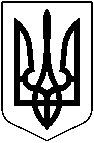 		                УКРАЇНА          МАЛИНСЬКА МІСЬКА РАДА ЖИТОМИРСЬКОЇ ОБЛАСТІРОЗПОРЯДЖЕННЯ                                                           МІСЬКОГО ГОЛОВИвід 15.02.2022 № 19Про скликання позачергової сесії Малинської міської радивосьмого скликанняВідповідно до ст.42 та ст.46 Закону України «Про місцеве самоврядування в Україні», Регламенту Малинської міської ради восьмого скликання: 1. Скликати позачергову сесію міської ради восьмого скликання 16 лютого 2022 року о 10.00 годині у великій залі адмінприміщення.2. На розгляд ради винести питання: 2.1. Про внесення змін до бюджету Малинської міської територіальної громади на 2022 рік. Міський голова                                                                      Олександр СИТАЙЛО